Sample Extenuating Circumstances Policy for 
Make-Up Post-assessments and Sessions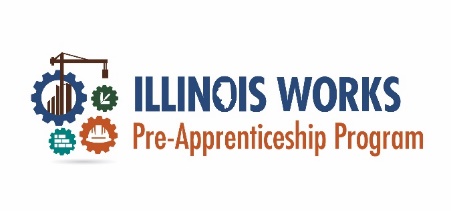  
What are Extenuating circumstances (EC)?Extenuating circumstances (EC) are circumstances that are unavoidable, unexpected and beyond a participant’s control. It may have a direct, substantial, and negative impact on the ability to undertake or complete an exam or attend a scheduled instruction session. Extenuating circumstances are usually health-related or serious personal or family situations such as a serious illness or the death of a close relative.
What may be accepted as EC?The basic principle of EC is ‘beyond the control of participant’. Reasons such as minor illness, family event, travel plan, employment responsibility, or transportation difficulty will not normally be accepted.Some examples that may be accepted:Acute illness or injury on the day of or during the examination, including COVID-19The death or serious illness of a close family member or dependentSuddenly worsening of a long- term health conditionExtended illness or injury that lasts for more than five days that is serious enough to stop you from studying, writing, or revisingSerious personal injuryBeing the victim of a serious crimeUnavoidable and/or unforeseen transport difficulties (e.g., through natural disaster)Court attendance/Jury service Jury service where deferral has been refused by the court Examples that are unlikely to be accepted:Any reasons submitted without supporting evidenceMistaking the date/time/location of the examinationRoutine employment commitmentsTransport difficulties, foreseeable or planned travel disruptionExpected due date (candidates who are pregnant can seek special arrangements by submitting a request to the instructor)